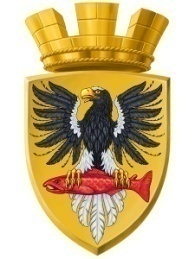                           Р О С С И Й С К А Я   Ф Е Д Е Р А Ц И ЯКАМЧАТСКИЙ КРАЙП О С Т А Н О В Л Е Н И ЕАДМИНИСТРАЦИИ ЕЛИЗОВСКОГО ГОРОДСКОГО ПОСЕЛЕНИЯот   16.  05.  2016					        №  395 -п       г. ЕлизовоРуководствуясь п.2 ст. 3.3 Федерального закона от 25.10.2001 N 137-ФЗ "О введении в действие Земельного кодекса Российской Федерации", п.20 ст.11, пп.10 п.2 ст. 39.3, ст. 39.15, ст. 39.18 Земельного кодекса Российской Федерации, Федеральным законом от 06.10.2003 N 131-ФЗ "Об общих принципах организации местного самоуправления в Российской Федерации", Уставом Елизовского городского поселения,  учитывая отсутствие в течении 30 дней со дня опубликования заявлений иных граждан о намерении участвовать в аукционе,  на основании заявления Лимарчук И.Т. о предварительном согласовании предоставления в собственность за плату земельного участкаПОСТАНОВЛЯЮ:1. Предварительно согласовать предоставление в собственность за плату  Лимарчук Ивану Тимофеевичу, проживающему по адресу: г. Елизово, ул. Спортивная д.4, кв.2, паспорт серия 30 03 № 292450, земельного участка, формируемого согласно приложенной схеме.2.  Утвердить прилагаемую схему расположения земельного участка на кадастровом плане территории, формируемого из земель государственной собственности в кадастровом квартале 41:05:0101008: площадь земельного участка - 1371 кв. м; территориальная зона – зона застройки индивидуальными жилыми домами (Ж 1);разрешенное использование – индивидуальные жилые дома;категория земель - земли населенных пунктов. 3. Лимарчук И.Т.  обеспечить в отношении вышеназванного земельного участка выполнение кадастровых работ, постановку на государственный кадастровый учет.4. Срок действия решения о предварительном согласовании предоставления земельного участка составляет два года.5. Данное постановление:5.1 направить в филиал ФГБУ «ФКП Росреестра» по Камчатскому краю; 5.2 вступает в силу после официального опубликования (обнародования).6. Управлению делами администрации Елизовского городского поселения (Т.С. Назаренко) разместить настоящее постановление в информационно - телекоммуникационной сети «Интернет» на официальном сайте  администрации Елизовского городского поселения.7. Контроль за исполнением настоящего постановления возложить на Руководителя Управления архитектуры и градостроительства администрации Елизовского городского поселения О.Ю.Мороз.Главаадминистрации Елизовскогогородского поселения                                                                      Д.Б. ЩипицынО предварительном согласовании предоставления в собственность за плату  земельного участка Лимарчук И.Т. 